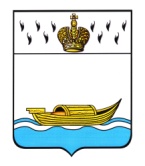 ДУМА ВЫШНЕВОЛОЦКОГО ГОРОДСКОГО ОКРУГАРЕШЕНИЕот 16.10.2019 				 № 32О ликвидации Администрации Садового сельского поселения,наделенной правами юридического лицаРуководствуясь Гражданским кодексом Российской Федерации, Федеральным законом от 06.10.2003 № 131-ФЗ «Об общих принципах организации местного самоуправления в Российской Федерации», Федеральным законом от 08.08.2001 № 129-ФЗ «О государственной регистрации юридических лиц и индивидуальных предпринимателей», законом Тверской области от 02.04.2019 № 13-ЗО «О преобразовании муниципальных образований Тверской области путем объединения поселений, входящих в состав территории муниципального образования Тверской области «Вышневолоцкий район», с городским округом город Вышний Волочек Тверской области и внесении изменений в отдельные законы Тверской области», Дума Вышневолоцкого городского округа решила:1. Ликвидировать Администрацию Садового сельского поселения (ОГРН 1066908000884, юридический адрес: 171125, Тверская область, Вышневолоцкий район, поселок Садовый, улица Центральная, дом 53).2. Полномочия Администрации Садового сельского поселения как органа местного самоуправления прекратить с 01 января 2020 года.Полномочия Администрации Садового сельского поселения в качестве юридического лица прекратить в день завершения процедуры ликвидации юридического лица.3. Для проведения ликвидации Администрации Садового сельского поселения не позднее 01 января 2020 года сформировать ликвидационную комиссию. 4. Утвердить Положение о ликвидационной комиссии согласно приложению 1 к настоящему решению.5. Установить, что с момента назначения ликвидационной комиссии к ней переходят полномочия по управлению делами Администрации Садового сельского поселения в качестве юридического лица.6. Работодателю уведомить муниципальных служащих, служащих и работников Администрации Садового сельского поселения о предстоящем увольнении в связи с ликвидацией Администрации Садового сельского поселения, а также направить уведомление в орган службы занятости о принятии решения о ликвидации Администрации Садового сельского поселения.7. Установить срок заявления требований кредиторами Администрации Садового сельского поселения в течение двух месяцев со дня опубликования информации о ликвидации Администрации Садового сельского поселения в журнале «Вестник государственной регистрации».8. Утвердить порядок и сроки ликвидации Администрации Садового сельского поселения согласно приложению 2 к настоящему решению.9. Имущество Администрации Садового сельского поселения, оставшееся после проведения ликвидационных процедур, передать в казну муниципального образования Вышневолоцкий городской округ Тверской области.10. Установить, что полномочия учредителя (собственника имущества) юридических лиц, учредителем (собственником имущества) которых является Администрация Садового сельского поселения, с 01 января 2020 года осуществляет исполнительный орган местного самоуправления Вышневолоцкого городского округа Тверской области в соответствии со своей компетенцией.11. Органы местного самоуправления Вышневолоцкого городского округа Тверской области в соответствии со своей компетенцией являются правопреемниками органов местного самоуправления и должностных лиц местного самоуправления, иных органов и должностных лиц, осуществлявших на территории муниципального образования Садовое сельское поселение полномочия по решению вопросов местного значения на основании законодательных актов Российской Федерации, с 01 января 2020 года, за исключением полномочий представительного органа местного самоуправления Садового сельского поселения, правопреемство по которым определяется решением Думы Вышневолоцкого городского округа от 26 сентября 2019 года № 7.Имущественные обязательства органов местного самоуправления преобразованного Вышневолоцкого городского округа Тверской области, возникающие в силу правопреемства, определяются передаточным (разделительным) актом.12. Финансирование расходов, связанных с ликвидацией Администрации Садового сельского поселения, до 31 декабря 2019 года включительно осуществляется за счет средств бюджета муниципального образования Садовое сельское поселение, а с 01 января 2020 года - за счет средств бюджета муниципального образования Вышневолоцкого городского округа Тверской области.13. Полномочия по уведомлению Межрайонной инспекции Федеральной налоговой службы России № 12 по Тверской области о принятии решения о ликвидации Администрации Садового сельского поселения возложить на Председателя Думы Вышневолоцкого городского округа Адрова Николая Николаевича.14. Настоящее решение вступает в силу со дня его официального опубликования в газете «Вышневолоцкая правда».Председатель Думы Вышневолоцкого городского округа                                           Н.Н. Адров Положение о ликвидационной комиссии 1. Общие положения1.1. Настоящий Порядок определяет порядок формирования, статус, состав, функции и полномочия Ликвидационной комиссии Администрации Садового сельского поселения, порядок созыва и проведения заседаний Ликвидационной комиссии, порядок принятия и оформления решений Ликвидационной комиссии.2. Общие положенияСостав Ликвидационной комиссии назначается и изменяется решением Думы Вышневолоцкого городского округа. При необходимости в процессе проведения ликвидационных мероприятий решением Думы Вышневолоцкого городского округа из состава комиссии могут быть исключены члены комиссии, либо включены новые члены комиссии в состав комиссии.Целью создания Ликвидационной комиссии является осуществление мероприятий, связанных с ликвидацией юридического лица - Администрации Садового сельского поселения.С момента назначения Ликвидационной комиссии к ней переходят полномочия по управлению делами Администрации Садового сельского поселения в качестве юридического лица.Задачей Ликвидационной комиссии является завершение деятельности Администрации Садового сельского поселения в качестве юридического лица.2.5. Ликвидационная комиссия от имени Администрации Садового сельского поселения выступает в суде.3. Деятельность Ликвидационной комиссииЛиквидационная комиссия помещает в органах печати, в которых публикуются данные о регистрации юридических лиц, сообщение о ликвидации Администрации Садового сельского поселения, порядке и сроках предъявления требований кредиторами. Срок для предъявления требований кредиторами не может быть менее двух месяцев с даты опубликования сообщения о ликвидации.Ликвидационная комиссия принимает меры к выявлению кредиторов и взысканию дебиторской задолженности, а также в письменной форме уведомляет кредиторов о ликвидации Администрации Садового сельского поселения.При наличии в штате Администрации Садового сельского поселения по состоянию на 01 января 2020 года работников Ликвидационная комиссия уведомляет работников о предстоящем увольнении в связи с ликвидацией в соответствии с требованиями Трудового кодекса Российской Федерации.До окончания ликвидации Ликвидационная комиссия сдает текущую налоговую и бухгалтерскую отчетность Администрации Садового сельского поселения.Ликвидационная комиссия направляет в компетентные органы запросы, заявления, уведомления, представляет и получает документы, осуществляет иные действия, связанные с ликвидацией Администрации Садового сельского поселения.Ликвидационная комиссия проводит инвентаризацию имущества Администрации Садового сельского поселения.По окончании срока для предъявления требований кредиторами Ликвидационная комиссия составляет промежуточный ликвидационный баланс, который содержит сведения о составе имущества Администрации Садового сельского поселения, перечне требований, предъявленных кредиторами, результатах их рассмотрения, а также о перечне требований, удовлетворенных вступившими в законную силу судебными актами, независимо от того, были ли такие требования приняты Ликвидационной комиссией.Промежуточный ликвидационный баланс утверждается Думой Вышневолоцкого городского округа.Выплаты кредиторам денежных сумм производятся Ликвидационной комиссией в соответствии с промежуточным ликвидационным балансом, начиная со дня его утверждения в порядке очередности, установленной статьей 64 Гражданского кодекса Российской Федерации.Требования кредиторов каждой очереди удовлетворяются после полного удовлетворения требований кредиторов предыдущей очереди, за исключением требований кредиторов по обязательствам, обеспеченным залогом имущества.При недостаточности имущества оно распределяется между кредиторами соответствующей очереди пропорционально суммам требований, подлежащих удовлетворению, если иное не установлено законом.В случае отказа ликвидационной комиссии удовлетворить требование кредитора или уклонения от его рассмотрения кредитор до утверждения ликвидационного баланса вправе обратиться в суд с иском об удовлетворении его требования к Администрации Садового сельского поселения. В случае удовлетворения судом иска кредитора выплата присужденной ему денежной суммы производится в порядке очередности, установленной статьей 64 Гражданского кодекса Российской Федерации.Требования кредиторов, не признанные Ликвидационной комиссией, если кредитор не обращался с иском в суд, а также требования, в удовлетворении которых решением суда кредитору отказано, считаются погашенными.3.14. После завершения расчетов с кредиторами Ликвидационная комиссия составляет:- ликвидационный баланс;- передаточный (разделительный) акт, которым определяются имущественные обязательства органов местного самоуправления преобразованного Вышневолоцкого городского округа Тверской области, возникающие в силу правопреемства.Ликвидационный баланс и передаточный (разделительный) акт утверждаются Думой Вышневолоцкого городского округа.3.15. Оставшееся после завершения расчетов с кредиторами имущество Администрации Садового сельского поселения передается Ликвидационной комиссией в казну Вышневолоцкого городского округа Тверской области на основании передаточного (разделительного) акта. Ликвидация Администрации Садового сельского поселения считается завершенной, а Администрация Садового сельского поселения считается прекратившей существование в качестве юридического лица после внесения об этом записи в Единый государственный реестр юридических лиц, в порядке установленным Федеральным законом от 08 августа 2001 года № 129-ФЗ «О государственной регистрации юридических лиц и индивидуальных предпринимателей».4. Порядок работы Ликвидационной комиссииЛиквидационная комиссия решает все вопросы на своих заседаниях, собираемых по мере необходимости.На заседаниях Ликвидационной комиссии ведется протокол.Все заседания Ликвидационной комиссии проводятся в очной форме.Руководитель Ликвидационной комиссии:созывает и проводит ее заседания;организует текущую работу Ликвидационной комиссии;без доверенности действует от ее имени и от имени Администрации Садового сельского поселения;дает поручения членам Ликвидационной комиссии;В период временного отсутствия руководителя Ликвидационной комиссии или по его поручению заместитель руководителя Ликвидационной комиссии исполняет его полномочия и функции.При решении вопросов каждый член Комиссии обладает одним голосом. Решение Ликвидационной комиссии утверждается простым большинством голосов присутствующих на заседании членов Ликвидационной комиссии. При равенстве голосов голос руководителя Ликвидационной комиссии является решающим.Документы, исходящие от имени Ликвидационной комиссии, подписываются ее руководителем.Порядок и срокиликвидации Администрации Садового сельского поселения Приложение 1к решению Думы Вышневолоцкогогородского округаот 16.10.2019 №32Приложение 2к решению Думы Вышневолоцкогогородского округаот 16.10.2019 №32№п/пНаименование мероприятияСрок исполнения и правовые основанияОтветственный исполнительПисьменное уведомление налогового органа о нахождении Администрации Садового сельского поселения в процессе ликвидацииВ течение трёх рабочих дней после даты принятия решения о ликвидации(ст. 62 Гражданского кодекса Российской Федерации, ч. 1 ст. 20 Федерального закона «О государственной регистрации юридических лиц и индивидуальных предпринимателей» от 08.08.2001№ 129-ФЗ, приказ ФНС России от 25.01.2012 № ММВ-7-6/25@)Дума Вышневолоцкого округаПисьменное уведомление налогового органа о формировании ликвидационной комиссии Администрации Садового сельского поселенияВ течение трёх рабочих дней со дня назначения Ликвидационной комиссии(ч. 3 ст. 20 Федерального закона «О государственной регистрации юридических лиц и индивидуальных предпринимателей» от 08.08.2001№ 129-ФЗ, приказ ФНС России от 25.01.2012 № ММВ-7-6/25@)Руководитель ликвидационной комиссииУведомление муниципальных служащих, служащих и работников Администрации Садового сельского поселения о предстоящем увольненииНе менее чем за 2 месяца до увольнения (в соответствии с Трудовым кодексом Российской Федерации)Работодатель /Руководитель Ликвидационной комиссии (с момента назначения ликвидационной комиссии)Уведомление органов службы занятости о принятии решения о ликвидации Администрации Садового сельского поселенияНе позднее, чем за 2 месяца до начала увольнения (часть 2 статьи 25 Закона РФ от 19.04.1991 № 1032-1 «О занятости населения в Российской Федерации»)РаботодательОпубликование сообщения о ликвидации Администрации Садового сельского поселения и о порядке и сроке заявления требований её кредиторами в журнале «Вестник государственной регистрации»В порядке, установленном ч. 1 ст. 63 Гражданского кодекса Российской Федерации, п. 1 приказа Федеральной налоговой службы от 16 июня 2006 г. № САЭ-3-09/355@)ЛиквидационнаякомиссияВыявление кредиторов, совершение действий по сбору дебиторской задолженности. Письменное уведомление каждого кредитора о ликвидации Администрации Садового сельского поселения с указанием сроков для предъявления требованийНе менее двух месяцев с момента опубликования сообщения о ликвидации(ч. 1 ст. 63 Гражданского кодекса Российской Федерации)Ликвидационная комиссияПроведение инвентаризации имущества и финансовых обязательств Администрации Садового сельского поселения Перед составлением ликвидационного (промежуточного) баланса (приказ Минфина РФ от 13 июня 1995 г. № 49)Ликвидационная комиссияСоставление промежуточного ликвидационного баланса Администрации Садового сельского поселенияУтверждение промежуточного ликвидационного баланса Администрации Садового сельского поселения Уведомление налогового органа о составлении промежуточного ликвидационного баланса Администрации Садового сельского поселения по форме № Р15001Не ранее срока, установленного для предъявления требований кредиторами (ч. 2 ст. 63 Гражданского кодекса Российской Федерации) В соответствии с ч. 2 ст. 63 Гражданского кодекса Российской Федерации В соответствии с п. 3 ст. 20 Федерального закона от 08.08.2001 № 129-ФЗ «О государственной регистрации юридических лиц и индивидуальных предпринимателей», приказ ФНС России от 25.01.2012 № ММВ-7-6/25@Ликвидационная комиссияДума Вышневолоцкого городского округаРуководитель Ликвидационной комиссииВыплата денежных сумм кредиторам ликвидируемой Администрации Садового сельского поселения В порядке очередности, установленной статьей 64 Гражданским кодексом Российской Федерации, в соответствии с промежуточным ликвидационным балансом со дня его утверждения (ч. 5 ст. 63, ст. 64 Гражданского кодекса Российской Федерации)Ликвидационная комиссияа) Составление ликвидационного баланса и передаточного (разделительного) акта Администрации Садового сельского поселенияб) Утверждение ликвидационного баланса и передаточного (разделительного) акта Администрации Садового сельского поселенияв) Оплата государственной пошлиныг) Получение документа, подтверждающего представление в территориальный орган Пенсионного фонда Российской Федерации сведений в соответствии с подпунктами 1 - 8 пункта 2 статьи 6 и пунктом 2 статьи 11 Федерального закона «Об индивидуальном (персонифицированном) учете в системе обязательного пенсионного страхования» и в соответствии с частью 4 статьи 9 Федерального закона «О дополнительных страховых взносах на накопительную пенсию и государственной поддержке формирования пенсионных накоплений»д) Подготовка заявления о государственной регистрации юридического лица в связи с его ликвидациейПосле завершения расчетов с кредиторами (ч. 6 ст. 63 Гражданского кодекса Российской Федерации, п. 3.14 Положения о ликвидационной комиссии)В соответствии с Федеральным законом от 8 августа 2001 г. № 129-ФЗ «О государственной регистрации юридических лиц и индивидуальных предпринимателей», Федеральным законом от 1 апреля 1996 г. № 27-ФЗ «Об индивидуальном (персонифицированном) учете в системе обязательного пенсионного страхования», Федеральным законом от 30 апреля 2008 г. № 56-ФЗ «О дополнительных страховых взносах на накопительную пенсию и государственной поддержке формирования пенсионных накоплений»(Приказ Федеральной налоговой службы от 25 января 2012 г. № ММВ-7-6/25@)Ликвидационная комиссияДума Вышневолоцкого городского округаРуководитель Ликвидационной комиссииЛиквидационная комиссияРуководитель Ликвидационной комиссииПодача документов, указанных в пункте 10 настоящего Порядка, в уполномоченный территориальный орган Федеральной налоговый службыВ соответствии со ст. 21 Федерального закона от 8 августа 2001 г. № 129-ФЗ «О государственной регистрации юридических лиц и индивидуальных предпринимателей»Руководитель Ликвидационной комиссииПолучение документов о государственной регистрации ликвидации Администрации Садового сельского поселения как юридического лица:а) лист записи в ЕГРЮЛ;б) уведомление о снятии с учета в налоговом органе.В соответствии с Федеральным законом от 8 августа 2001 г. № 129-ФЗ «О государственной регистрации юридических лиц и индивидуальных предпринимателей»Руководитель Ликвидационной комиссииЗакрытие лицевого счета Администрации Садового сельского поселения В соответствии с п. 62 Порядка открытия и ведения лицевых счетов территориальными органами Федерального казначейства (утв. приказом Федерального казначейства от 17 октября 2016 г. № 21н)Руководитель Ликвидационной комиссииУничтожение печати (по акту об уничтожении), передача документов сроки временного хранения которых не истекли на архивное хранениеПосле получения листа записи в ЕГРЮЛ о ликвидации юридического лицаЛиквидационная комиссия